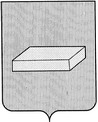 ГОРОДСКАЯ  ДУМА  ГОРОДСКОГО  ОКРУГА  ШУЯРЕШЕНИЕот 26 сентября  2013 года				№ 178О внесении  изменений в решение городской Думы городского округа Шуя от 28 марта 2013г. №48 «Об утверждении схемы размещения рекламных конструкций на территории городского округа Шуя»В соответствии с распоряжением Правительства Ивановской области от 02.03.2011 № 4-рп «Об утверждении Концепции развития наружной рекламы на территории Ивановской области на 2011-2014 годы», распоряжением Правительства Ивановской области от 14.12.2011г. № 347-рп «О мерах по формированию благоприятной  архитектурной и информационной среды на территории Ивановской области», руководствуясь Уставом городского округа Шуя, городская ДумаРЕШИЛА:1.  Наименование решения городской Думы городского округа Шуя от 28 марта 2013г. №48 «Об утверждении схемы размещения рекламных конструкций  на территории городского округа Шуя» изложить в следующей редакции:                -  Об утверждении схемы размещения отдельно стоящих рекламных конструкций на земельных участках,  находящихся на территории городского округа Шуя Ивановской  области.2.  Пункт 1. решения городской Думы городского округа Шуя от 28 марта 2013г. №48 «Об утверждении схемы размещения рекламных конструкций  на территории городского округа Шуя» изложить в следующей редакции:                 - Утвердить схему размещения отдельно стоящих рекламных конструкций на земельных участках,  находящихся на территории городского округа Шуя Ивановской  области.3.   Наименование Приложения к решению городской Думы городского округа Шуя от 28 марта 2013г. №48 «Об утверждении схемы размещения рекламных конструкций  на территории городского округа Шуя» изложить в следующей редакции:-  Схема размещения отдельно стоящих рекламных конструкций на земельных участках,  находящихся на территории городского округа Шуя Ивановской  области.		4. Опубликовать настоящее Решение  в Вестнике городского округа Шуя.ГЛАВА ГОРОДСКОГО ОКРУГА ШУЯ 			               Т.Ю.АЛЕКСЕЕВА______________2013г.